花蓮縣花蓮市明義國民小學105學年度第二學期四年級英語科期中定期評量試卷Class：四年____班 Name（中文姓名）：_________  Number（座號）：_____ 家長簽名___________A. Listen and Check (16%)（勾選聽到的單字圖片）B. Listen, Nmber and Check (15%)（聽老師念，填入正確的順序及勾選正確的發音）C. Listen and Cross Out (8%)（仔細聽，發音與其他兩個不同者，在圖片上打叉）D. Listen and Mark (10%)（仔細聽，聽到的內容與圖片相符打，不符的打）E. Write (21%)（看圖完成句子）F. Read and Write (20%)（仔細看圖，並填入正確答案）G. Choose the sentences (10%)（填入相符的句子代號）1.2.3.4.□  □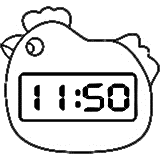 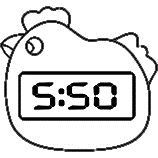 □  □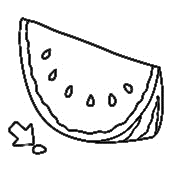 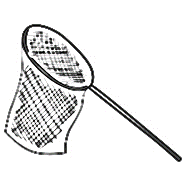 23  29□  □13  17□  □5.6.7.8.□  □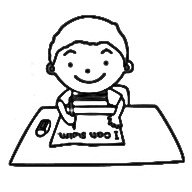 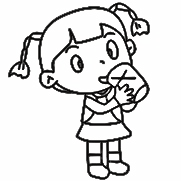 □  □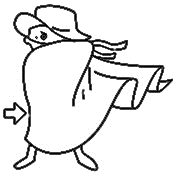 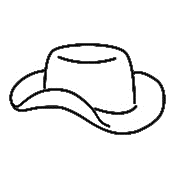 □  □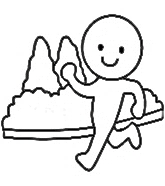 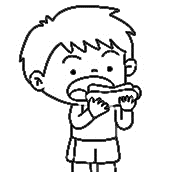 25  35□  □(       )(       )(       )(       )(       )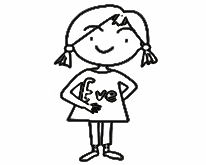 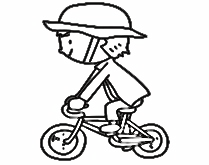 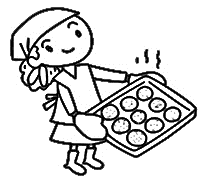 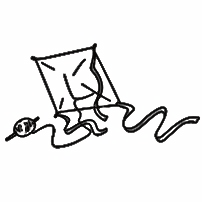 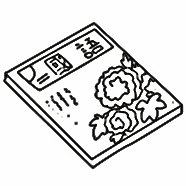 a_ee_ei_ea_ee_ei_ea_ee_ei_ea_ee_ei_ea_ee_ei_e1. 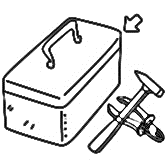 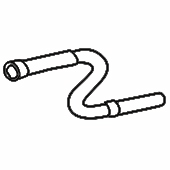 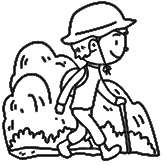 2. 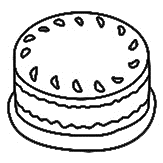 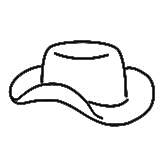 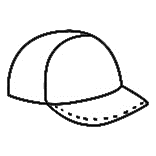 3. 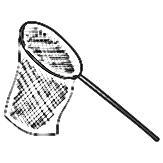 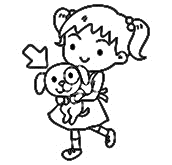 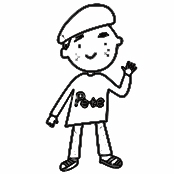 4. 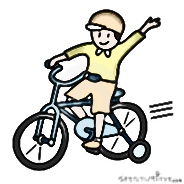 1.2.3.4.5.(      ) 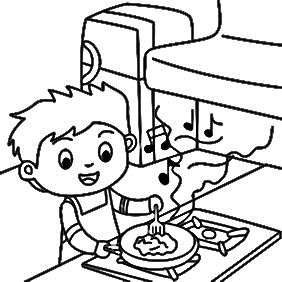 (      ) 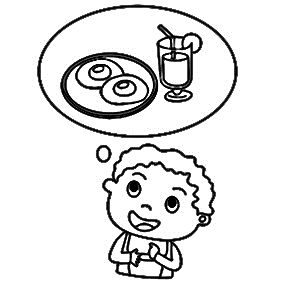 (      ) 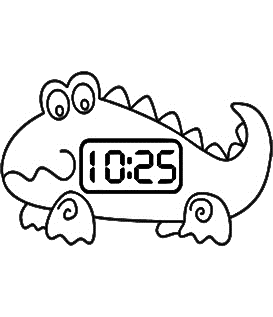 (      ) 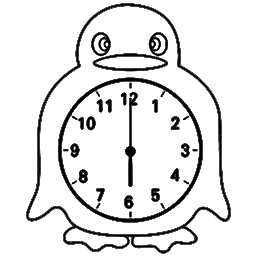 (      ) 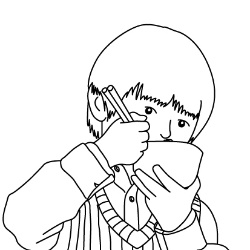 1.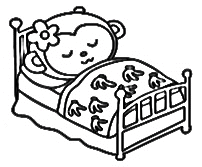 What’s _____ doing?She’s ___________.4.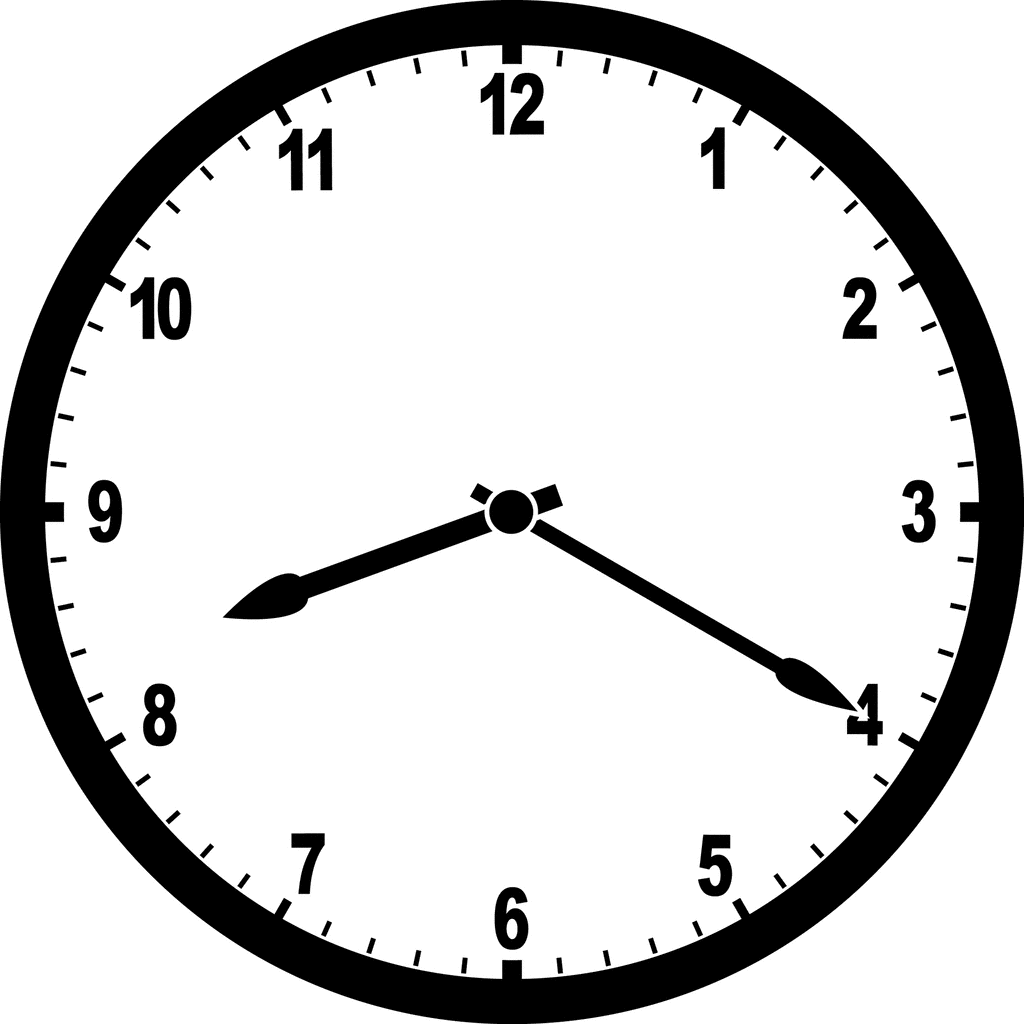 What time is it?It’s ______ ________. 2.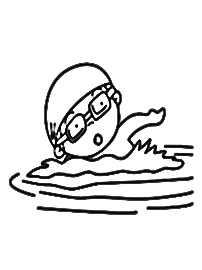 What’s _____ doing?He’s ____________.5.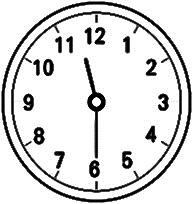 What time is it?It’s ______ ________.3.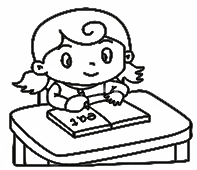 What are ____ doing?I’m _____________.6.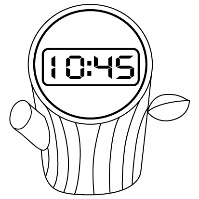 What time is it?It’s _____ _________.isdrinkingtwelveameatinghearerunningo’clocktime(1)A: What _______________ you doing?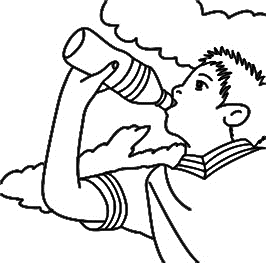 B: I _______________  _______________.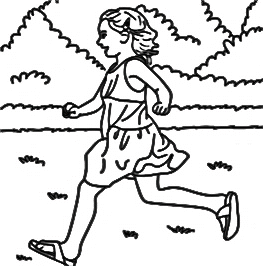 (2)A: What _______________ she doing?B: She’s _______________.(3)A: What’s _______________ doing?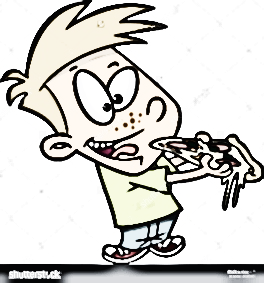 B: He’s _______________.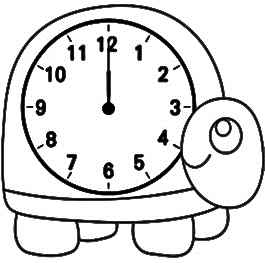 (4)A: What _______________ is it?B: It’s _______________  _______________.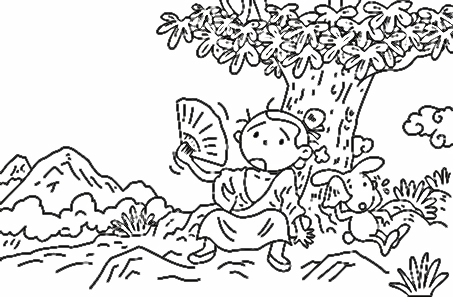 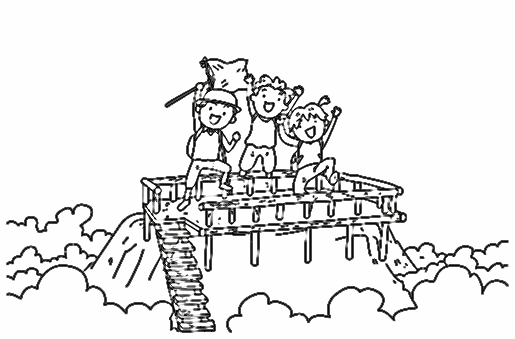 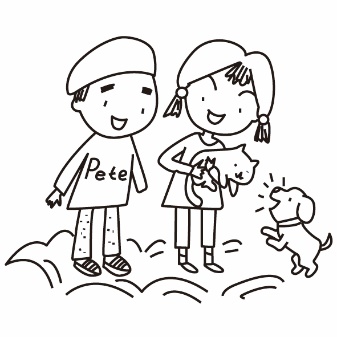 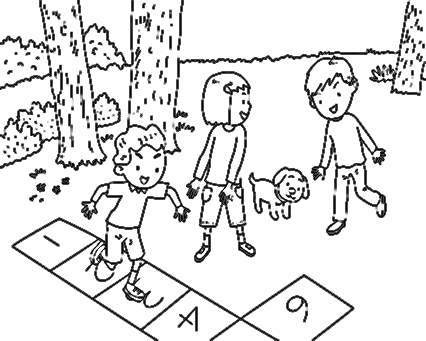 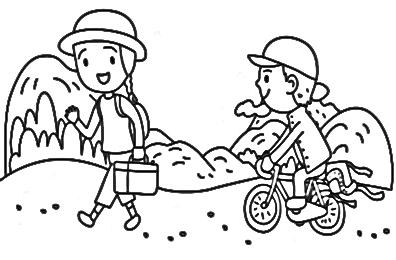 (       )(       )(       )(       )(       )(A) Let’s hike and ride!(B) Come and join us.(C) Eve has a pet, too.(D) Take a rest.(E) Hooray!